Abed Team LeaderCareer ObjectivePE RSONAL SUMMARYObtain a challengingleadership position applying creative  problem solving and lean management A highly motivated and ambitious individual able to give time and accurate advice, guidance, support and training to team members. Possessing excellent management skills and having the ability to work with the minimum of supervision whilst leading a team. Having a proven ability to lead by example, consistently delivers on time, improve best practices and organize time efficiently. skills with a growingcompany to achieve   optimum utilization of itsWORK EXPERIENCEresources and maximum profitsLaceco Architects and EngineeringTEAM LEADER        October  2014 - PresentPERSONAL SKILLS Decision makingOrganisingHigh performance DelegatingEnsuring that staffs are motivated, monitored and measured in line with company targets and performance standards. Responsible for making sure that any gaps in performance or quality are quickly identified and addressed. Producing accurate reports on team performance for head of department.AREAS OF EXPERTISE SupervisingAbility to motivate peopleStrategic planningDevelopingEqual OpportunitiesPreparing daily workloads for staff & coordinating the daily allocation of work. Motivating the team.Dealing with and resolving problems and issues which arise.Mentoring and training up junior and new staff.Monitoring & reporting on standards & performance targets.Arranging & chairing weekly team meetings, focusing on targets & achievements. Implementing new initiatives.Involved in the recruitment of new staff.Praise team members and creates a positive working environment.Ensuring all administrative and IT records are entered and updated correctly. Providing prompt and accurate information on individual performance.Critically reviews all programs prior to implementation to verify consistency and conformance with established departmental guidelines, policies.Key skills: C#, VB.Net., SharePoint Development, SharePoint Designer, SharePoint Administration, JavaScript, JQuery, Bootstrap,  Angular JS,HTML5,CSS3,SASS,LASS, Photoshop, Office ,MS-Project, DRUPAL, MSSQL and MySQLProjects: HR, Payroll, Cost, Correspondence, Document Management SystemSharePoint Project: HR, Project Management, Project Server integrated with MS Project, IT Stock, Document Management System.Documentation Templates: Create Documentation Template for documenting the software.EL-Haceb Senior Web Development      1st  November 2009 – 30th  November 2014Critically reviews all programs prior to implementation to verify consistency and conformance with established departmental guidelines, policiesPerforms acceptance testing and program implementationConducts thorough problem analysis in regard to technical system and application programsCreating dashboards.Development web and windows applicationCreating web services and windows services.Websites administrationsDistribute tasksGet requirements from clients Key skills: C#, VB.Net., JavaScript, JQuery, HTML,CSS, Photoshop, Office ,MS-Project, DRUPAL, MSSQL and MySQLProjects: HR, Attendance, Prepaid Cards, Budget, web services, and many websites.NetwaysTraining in development department 30th March 2009 – 21th April 2009Took courses in SQL 2008, C# 2008 and HTML and CSS Sukleen  Training in HR Department Al Mawarid BankTraining in Product Management  17th October 2007 – 3rd December 2007                                                                 29th January 2008 – 15th April 2008 Validation, Documentation, Data Entry, Packaging Private Tutoring Teaching Math for Brevet students.Teaching Math for Grade 10KEY SKILLS AND COMPETENCIESProven ability to manage through others.Strong decision making and problem solving skills.Able to motivate and lead others in a team environment. Excellent communication skills, both written and verbal.An ability to build rapport and trust quickly with work colleagues. Able to prioritise tasks and workloads in order of importance. Track record of delivering results with deadlines.Highlights of QualificationComputer SkillsSoftware: Photoshop, Laserfiche, Networking, Speech RecognitionProgramming: SharePoint 2013 development, SharePoint2013 Administration,  SQL2012,  ASP.Net,  VS 2013, C#, LINQ, Entity Frame Work, Web Services , Drupal PHP, MySQL, C++,Reporting Service, Crystal Reports, JQuery, Java Script, Bootstrap, Angular JS ,HTML5, HTML, CCS3 ,CSS and Ajax.Microsoft: Word, Excel, Access, Power point, Front PageProjectsDeveloped SharePoint Applications (HR ,Library System visual web parts)Developed Future TV Website.Developed Prime Minister Fouad Siniora WebsiteDeveloped Budget Application.Attendance SystemCustomize GP ReportsPrepaid Cards Referrals WorkflowOrganizational Referral Integrated with Laserfich.Activities ApplicationCosmetics websiteContracting company websiteDid my graduation project: Car Rental Online Software System (CROSS) in VB.net and SQL.Made Online Cinema Ticketing System (OCTS) in Asp.net and SQL ACADEMIC QUALIFICATIONSSagess university ( S.U) Executive MBA (EMBA)     2012 - 2016Arab open University ( A.O.U)BS Degree in Computer Science     2004 – 2008Horj High SchoolGeneral Science                              2003Achievements and CertificatesGPA:  3.2 Awards GPA: 3.38. (BS in Computer Science)GPA: 3 EMBA(Sagess University)Studied Cisco.I was student representative in the university annual student affair meeting in Jordan.Took course in Dialogue in USJ (Universite Saint Joseph).CertificatesAttendant SharePoint Administration 2013 (FormaTech)     July 2015Attendant SharePoint Development 2013 (FormaTech)        November 2015Hobbies and  InterestsSports (Walking, Basketball, Football, Tennis, Swimming, Bicycle)Chess TravelingLanguagesFluently written and spoken: Arabic, EnglishClick to send CV No & get contact details of candidate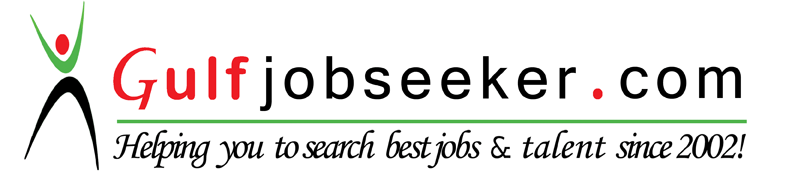 